АДМИНИСТРАЦИЯ КРАСНОСЕЛЬКУПСКОГО РАЙОНАПОСТАНОВЛЕНИЕ«18» апреля 2024 г.                                                                           № 122-Пс. КрасноселькупО внесении изменений в муниципальную программу муниципального округа Красноселькупский район Ямало-Ненецкого автономного округа«Социальная поддержка граждан и охрана труда» В целях эффективного исполнения средств бюджета муниципального округа Красноселькупский район, предусмотренных на реализацию мероприятий муниципальной программы «Социальная поддержка граждан и охрана труда», в соответствии с решением Думы Красноселькупского района от 19.12.2023 № 239 «О бюджете муниципального округа Красноселькупского района на 2024 год и плановый период 2025 и 2026 годов», в соответствии с решением Думы Красноселькупского района от 26.12.2023 № 248 «О внесении изменений в решение Думы Красноселькупского района «О бюджете Красноселькупского района на 2023 год и на плановый период 2024 и 2025 годов», руководствуясь Уставом муниципального округа Красноселькупский район Ямало-Ненецкого автономного округа, Администрация Красноселькупского района постановляет:1. Утвердить прилагаемые изменения, которые вносятся  в муниципальную программу муниципального округа Красноселькупский район Ямало-Ненецкого автономного округа «Социальная поддержка граждан и охрана труда»,утвержденную постановлением Администрации Красноселькупского района от 20.12.2021 № 89-П.2. Опубликовать настоящее постановление в газете «Северный край» и разместить на официальном сайте муниципального округа Красноселькупский район Ямало-Ненецкого автономного округа.3. Настоящее постановление вступает в силу с момента его  опубликования.Глава Красноселькупского района                                             Ю.В. ФишерПриложениеУТВЕРЖДЕНЫпостановлением АдминистрацииКрасноселькупского районаот «18» апреля 2024 г. № 122-ПИЗМЕНЕНИЯ,которые вносятся в муниципальную программу муниципального округа Красноселькупский район Ямало-Ненецкого автономного округа«Социальная поддержка граждан и охрана труда», утвержденную постановлением Администрации Красноселькупского района от 20.12.2021 № 89-ППаспорт муниципальной программы муниципального округа Красноселькупский район Ямало-Ненецкого автономного округа «Социальная поддержка граждан и охрана труда» (далее – муниципальная программа) изложить в следующей редакции:«».».».».ПАСПОРТПАСПОРТПАСПОРТмуниципальной программы муниципального округа Красноселькупский районмуниципальной программы муниципального округа Красноселькупский районмуниципальной программы муниципального округа Красноселькупский районЯмало-Ненецкого автономного округаЯмало-Ненецкого автономного округаЯмало-Ненецкого автономного округа"Социальная поддержка граждан и охрана труда""Социальная поддержка граждан и охрана труда""Социальная поддержка граждан и охрана труда"Куратор муниципальной программы муниципального округа Красноселькупский район Ямало-Ненецкого автономного округаЗаместитель Главы Администрации Красноселькупского района по социальным вопросамЗаместитель Главы Администрации Красноселькупского района по социальным вопросамОтветственный исполнитель муниципальной программы муниципального округа Красноселькупский район Ямало-Ненецкого автономного округаУправление по труду и социальной защите населения Администрации Красноселькупского районаУправление по труду и социальной защите населения Администрации Красноселькупского районаСоисполнители муниципальной программы муниципального округа Красноселькупский район Ямало-Ненецкого автономного округаУправление образования Администрации Красноселькупского районаУправление образования Администрации Красноселькупского районаУчастники муниципальной программы(при необходимости)(при необходимости)Цель(и) муниципальной программы муниципального округа Красноселькупский район Ямало-Ненецкого автономного округаПовышение качества жизни отдельных категорий граждан, нуждающихся в различных видах социальной помощи и поддержки в соответствии с федеральным и региональным законодательством, нормативно-правовыми актами муниципального образования с учетом адресности, обеспечения доступности социальных услуг для населения Повышение качества жизни отдельных категорий граждан, нуждающихся в различных видах социальной помощи и поддержки в соответствии с федеральным и региональным законодательством, нормативно-правовыми актами муниципального образования с учетом адресности, обеспечения доступности социальных услуг для населения Направление 1"Развитие мер социальной поддержки отдельных категорий граждан""Развитие мер социальной поддержки отдельных категорий граждан"Направление 2«Обеспечение реализации мероприятий социального обслуживания населения и охраны труда»«Обеспечение реализации мероприятий социального обслуживания населения и охраны труда»Направление 3"Повышение условий доступности объектов и услуг в приоритетных сферах жизнедеятельности инвалидов и других маломобильных групп населения в муниципальном округе""Повышение условий доступности объектов и услуг в приоритетных сферах жизнедеятельности инвалидов и других маломобильных групп населения в муниципальном округе"Срок и этапы реализации муниципальной программы муниципального округа Красноселькупский район Ямало-Ненецкого автономного округаПрограмма реализуется в период 2022-2035 годы1 этап - 2022 - 2025 годы2 этап - 2026 - 2030 годы3 этап - 2031 - 2035 годыПрограмма реализуется в период 2022-2035 годы1 этап - 2022 - 2025 годы2 этап - 2026 - 2030 годы3 этап - 2031 - 2035 годыФинансовое обеспечение муниципальной программы (тыс. руб.)Финансовое обеспечение муниципальной программы (тыс. руб.)Финансовое обеспечение муниципальной программы (тыс. руб.)Общий объем финансирования муниципальной программыВсего, в том числе:373 667,863средства федерального бюджета0,000 средства окружного бюджета150 470,000средства бюджета района223 197, 863- в том числе по этапам реализации:I этап реализации 2022-2025 годыВсего, в том числе:323 939,863средства федерального бюджета0,000 средства окружного бюджета150 470,000средства бюджета района223 197,863 - в том числе по годам:2022 годВсего, в том числе:80 538,4012022 годсредства федерального бюджета 0,0002022 годсредства окружного бюджета29 609,0002022 годсредства бюджета района50 929,4012023 годВсего, в том числе:92 647,4622023 годсредства федерального бюджета2023 годсредства окружного бюджета26 422,0002023 годсредства бюджета района66 225,4622024 годВсего, в том числе:102 282,0002024 годсредства федерального бюджета 0,0002024 годсредства окружного бюджета30 255,0002024 годсредства бюджета района72 027,0002025 годВсего, в том числе:48 472,0002025 годсредства федерального бюджета0,000 2025 годсредства окружного бюджета31 464,0002025 годсредства бюджета района17 008,000II этап реализации 2026-2030 годыВсего, в том числе:49 728,000средства федерального бюджета0,000средства окружного бюджета32 720,000средства бюджета района17 008,0002026 годВсего, в том числе:49 728,0002026 годсредства федерального бюджета0,0002026 годсредства окружного бюджета32 720,0002026 годсредства бюджета района17 008,0002027 годВсего, в том числе:0,0002027 годсредства федерального бюджета0,0002027 годсредства окружного бюджета0,0002027 годсредства бюджета района0,0002028 годВсего, в том числе:0,0002028 годсредства федерального бюджета0,0002028 годсредства окружного бюджета0,0002028 годсредства бюджета района0,0002029 годВсего, в том числе:0,0002029 годсредства федерального бюджета0,0002029 годсредства окружного бюджета0,0002029 годсредства бюджета района0,0002030 годВсего, в том числе:0,0002030 годсредства федерального бюджета0,0002030 годсредства окружного бюджета0,0002030 годсредства бюджета района0,000Объём налоговых расходов- 2. Структуру муниципальной программы изложить в следующей редакции:«СТРУКТУРАмуниципальной программы муниципального округа Красноселькупский районЯмало-Ненецкого автономного округатыс. рублей№ п/пНаименование структурного элемента муниципальной программы муниципального округа Красноселькупский район Ямало-Ненецкого автономного округаВсего за I этап/ единицы измерения показателя2022 год2023 год2024 год2025 годВсего за IIэтап/ единицы измерения показателя2026 год1234567891.Муниципальная программа муниципального округа Красноселькупский район Ямало-Ненецкого автономного округа «Социальная поддержка граждан и охрана труда»Муниципальная программа муниципального округа Красноселькупский район Ямало-Ненецкого автономного округа «Социальная поддержка граждан и охрана труда»Муниципальная программа муниципального округа Красноселькупский район Ямало-Ненецкого автономного округа «Социальная поддержка граждан и охрана труда»Муниципальная программа муниципального округа Красноселькупский район Ямало-Ненецкого автономного округа «Социальная поддержка граждан и охрана труда»Муниципальная программа муниципального округа Красноселькупский район Ямало-Ненецкого автономного округа «Социальная поддержка граждан и охрана труда»Муниципальная программа муниципального округа Красноселькупский район Ямало-Ненецкого автономного округа «Социальная поддержка граждан и охрана труда»Муниципальная программа муниципального округа Красноселькупский район Ямало-Ненецкого автономного округа «Социальная поддержка граждан и охрана труда»Муниципальная программа муниципального округа Красноселькупский район Ямало-Ненецкого автономного округа «Социальная поддержка граждан и охрана труда»2.Цель муниципальной программы муниципального округа Красноселькупский район Ямало-Ненецкого автономного округа: Повышение качества жизни отдельных категорий граждан, нуждающихся в различных видах социальной помощи и поддержки в соответствии с федеральным и региональным законодательством, нормативно-правовыми актами муниципального образования с учетом адресности, обеспечения доступности социальных услуг для населения. Улучшение условий и охраны труда у работодателей Красноселькупского района и, как следствие, снижение уровня производственного травматизма и профессиональной заболеваемости.Цель муниципальной программы муниципального округа Красноселькупский район Ямало-Ненецкого автономного округа: Повышение качества жизни отдельных категорий граждан, нуждающихся в различных видах социальной помощи и поддержки в соответствии с федеральным и региональным законодательством, нормативно-правовыми актами муниципального образования с учетом адресности, обеспечения доступности социальных услуг для населения. Улучшение условий и охраны труда у работодателей Красноселькупского района и, как следствие, снижение уровня производственного травматизма и профессиональной заболеваемости.Цель муниципальной программы муниципального округа Красноселькупский район Ямало-Ненецкого автономного округа: Повышение качества жизни отдельных категорий граждан, нуждающихся в различных видах социальной помощи и поддержки в соответствии с федеральным и региональным законодательством, нормативно-правовыми актами муниципального образования с учетом адресности, обеспечения доступности социальных услуг для населения. Улучшение условий и охраны труда у работодателей Красноселькупского района и, как следствие, снижение уровня производственного травматизма и профессиональной заболеваемости.Цель муниципальной программы муниципального округа Красноселькупский район Ямало-Ненецкого автономного округа: Повышение качества жизни отдельных категорий граждан, нуждающихся в различных видах социальной помощи и поддержки в соответствии с федеральным и региональным законодательством, нормативно-правовыми актами муниципального образования с учетом адресности, обеспечения доступности социальных услуг для населения. Улучшение условий и охраны труда у работодателей Красноселькупского района и, как следствие, снижение уровня производственного травматизма и профессиональной заболеваемости.Цель муниципальной программы муниципального округа Красноселькупский район Ямало-Ненецкого автономного округа: Повышение качества жизни отдельных категорий граждан, нуждающихся в различных видах социальной помощи и поддержки в соответствии с федеральным и региональным законодательством, нормативно-правовыми актами муниципального образования с учетом адресности, обеспечения доступности социальных услуг для населения. Улучшение условий и охраны труда у работодателей Красноселькупского района и, как следствие, снижение уровня производственного травматизма и профессиональной заболеваемости.Цель муниципальной программы муниципального округа Красноселькупский район Ямало-Ненецкого автономного округа: Повышение качества жизни отдельных категорий граждан, нуждающихся в различных видах социальной помощи и поддержки в соответствии с федеральным и региональным законодательством, нормативно-правовыми актами муниципального образования с учетом адресности, обеспечения доступности социальных услуг для населения. Улучшение условий и охраны труда у работодателей Красноселькупского района и, как следствие, снижение уровня производственного травматизма и профессиональной заболеваемости.Цель муниципальной программы муниципального округа Красноселькупский район Ямало-Ненецкого автономного округа: Повышение качества жизни отдельных категорий граждан, нуждающихся в различных видах социальной помощи и поддержки в соответствии с федеральным и региональным законодательством, нормативно-правовыми актами муниципального образования с учетом адресности, обеспечения доступности социальных услуг для населения. Улучшение условий и охраны труда у работодателей Красноселькупского района и, как следствие, снижение уровня производственного травматизма и профессиональной заболеваемости.Цель муниципальной программы муниципального округа Красноселькупский район Ямало-Ненецкого автономного округа: Повышение качества жизни отдельных категорий граждан, нуждающихся в различных видах социальной помощи и поддержки в соответствии с федеральным и региональным законодательством, нормативно-правовыми актами муниципального образования с учетом адресности, обеспечения доступности социальных услуг для населения. Улучшение условий и охраны труда у работодателей Красноселькупского района и, как следствие, снижение уровня производственного травматизма и профессиональной заболеваемости.3.Показатель 1 Удельный вес граждан, получивших меры социальной поддержки и (или) адресной помощи к общему количеству граждан, подавших заявление на получение мер социальной поддержки и (или) адресной помощи%100100100100%1003.1.Весовое значение показателя 1Х10,70,70,7Х0,74.Показатель 2 Доля населения с денежными доходами ниже региональной величины прожиточного минимума в общей численности населения муниципального округа%-4,03,83,6%3,64.1.Весовое значение показателя 1х00,30,30,3х0,34.2Общий объём бюджетных ассигнований на реализацию муниципальной программы муниципального округа Красноселькупский район Ямало-Ненецкого автономного округа, в том числе:323 939,86380 538,40192 647,462102 282,00048 472,00049 728,00049 728,0005.за счёт федерального бюджета0,0000,0000,0000,0000,0000,0000,0006.за счет окружного бюджета117 750,00029 609,00026 422,00030 255,00031 464,00032 720,00032 720,0007.за счет местного бюджета206 189,86350 929,40166 225,46272 027,00017 008,00017 008,00017 008,0008.Направление 1 «Развитие мер социальной поддержки отдельных категорий граждан»Направление 1 «Развитие мер социальной поддержки отдельных категорий граждан»Направление 1 «Развитие мер социальной поддержки отдельных категорий граждан»Направление 1 «Развитие мер социальной поддержки отдельных категорий граждан»Направление 1 «Развитие мер социальной поддержки отдельных категорий граждан»Направление 1 «Развитие мер социальной поддержки отдельных категорий граждан»Направление 1 «Развитие мер социальной поддержки отдельных категорий граждан»8.1.Весовое значение направления 1Х0,50,50,50,5Х0,59.Комплексы процессных мероприятийКомплексы процессных мероприятийКомплексы процессных мероприятийКомплексы процессных мероприятийКомплексы процессных мероприятийКомплексы процессных мероприятийКомплексы процессных мероприятий9.1.Показатель 1 Удельный вес граждан, получивших различного вида денежные средства за счет местного бюджета%100100100100%1009.2.Весовое значение показателя 1Х0,10,10,10,1Х0,19.3.Показатель 2 Удельный вес граждан, выехавших за пределы Красноселькупского района, работающих в учреждениях, финансируемых за счет местного бюджета%80808080%809.4.Весовое значение показателя 2Х0,20,10,10,1Х0,19.5.Показатель 3 Удельный вес граждан, получающих выплату "Почетный гражданин Красноселькупского района"и граждан, получающих доплату к пенсии%90909090%909.6.Весовое значение показателя 3Х0,20,10,10,1Х0,19.7.Показатель № 8 Количество граждан - участников СВО, получающих меры социальной поддержки человек-777человек79.8.Весовое значение показателя 4Х-0,10,10,1Х0,19.9.Показатель №9Количество граждан, получивших компенсацию за обучениечеловек-111111человек119.10.Весовое значение показателя 5Х-0,10,10,1Х0,19.11.Комплекс процессных мероприятий № 1 «Меры социальной поддержки отдельным категориям граждан, установленные законодательством Российской Федерации, автономного округа, муниципального образования»169 398,79341 613,26454 409,52957 620,00015 756,00015 756,00015 756,0009.12.за счет местного бюджета169 398,79341 613,26454 409,52957 620,00015 756,00015 756,00015 756,00010.Направление 2 «Обеспечение реализации мероприятий социального обслуживания населения и охраны труда»Направление 2 «Обеспечение реализации мероприятий социального обслуживания населения и охраны труда»Направление 2 «Обеспечение реализации мероприятий социального обслуживания населения и охраны труда»Направление 2 «Обеспечение реализации мероприятий социального обслуживания населения и охраны труда»Направление 2 «Обеспечение реализации мероприятий социального обслуживания населения и охраны труда»Направление 2 «Обеспечение реализации мероприятий социального обслуживания населения и охраны труда»Направление 2 «Обеспечение реализации мероприятий социального обслуживания населения и охраны труда»Направление 2 «Обеспечение реализации мероприятий социального обслуживания населения и охраны труда»10.1.Весовое значение направления 2Х0,30,30,30,3Х0,310.2.Комплексы процессных мероприятийКомплексы процессных мероприятийКомплексы процессных мероприятийКомплексы процессных мероприятийКомплексы процессных мероприятийКомплексы процессных мероприятийКомплексы процессных мероприятийКомплексы процессных мероприятий10.2.1.Показатель 4 Доля граждан, получающих социальные услуги в учреждениях социального обслуживания%20202020%2010.2.2.Весовое значение показателя 4Х0,10,10,10,1Х0,110.2.3.Комплекс процессных мероприятий № 2 «Руководство в сфере установленных функций органов местного самоуправления по опеке и попечительству над совершеннолетними»9 392,0002 252,0002 054,0002 493,0002 593,0002 697,0002 697,00010.2.4.за счет окружного бюджета9 392,0002 252,0002 054,0002 493,0002 593,0002 697,0002 697,00010.2.5.за счет местного бюджета0,0000,0000,0000,0000,0000,0000,00010.2.6.Показатель 5 Уровень производственного травматизма в расчете на 1000 рабочихКч0,20,20,20,2Кч0,210.2.7.Весовое значение показателя 6Х0,10,10,10,1Х0,110.2.8.Комплекс процессных мероприятий № 3 «Руководство в сфере установленных функций органов местного самоуправления по охране труда»9 692,0002 252,0002 354,0002 493,0002 593,0002 697,0002 697,00010.2.9.за счет окружного бюджета9 692,0002 252,0002 354,0002 493,0002 593,0002 697,0002 697,00010.2.10.Показатель 6 Численность граждан, получателей мер социальной поддержки за счет средств местного бюджетачеловек138138138138человек13810.2.11.Весовое значение показателя 6Х0,10,10,10,1Х0,110.2.12.Комплекс процессных мероприятий № 4 «Руководство в сфере установленных функций органов местного самоуправления»135 117,07034 350,13733 708,93339 602,00027 456,00028 504,00028 504,00010.2.13.за счет окружного бюджета98 332,00025 035,00021 896,00025 196,00026 205,00027 253,00027 253,00010.2.14.за счет местного бюджета36 785,0709 315,13711 812,93314 406,0001 251,0001 251,0001 251,00011.Направление 3 «Повышение условий доступности объектов и услуг в приоритетных сферах жизнедеятельности инвалидов и других маломобильных групп населения в автономном округе»Направление 3 «Повышение условий доступности объектов и услуг в приоритетных сферах жизнедеятельности инвалидов и других маломобильных групп населения в автономном округе»Направление 3 «Повышение условий доступности объектов и услуг в приоритетных сферах жизнедеятельности инвалидов и других маломобильных групп населения в автономном округе»Направление 3 «Повышение условий доступности объектов и услуг в приоритетных сферах жизнедеятельности инвалидов и других маломобильных групп населения в автономном округе»Направление 3 «Повышение условий доступности объектов и услуг в приоритетных сферах жизнедеятельности инвалидов и других маломобильных групп населения в автономном округе»Направление 3 «Повышение условий доступности объектов и услуг в приоритетных сферах жизнедеятельности инвалидов и других маломобильных групп населения в автономном округе»Направление 3 «Повышение условий доступности объектов и услуг в приоритетных сферах жизнедеятельности инвалидов и других маломобильных групп населения в автономном округе»Направление 3 «Повышение условий доступности объектов и услуг в приоритетных сферах жизнедеятельности инвалидов и других маломобильных групп населения в автономном округе»11.1.Весовое значение направления №5Х0,20,20,20,2Х0,211.2.Комплексы процессных мероприятийКомплексы процессных мероприятийКомплексы процессных мероприятийКомплексы процессных мероприятийКомплексы процессных мероприятийКомплексы процессных мероприятийКомплексы процессных мероприятийКомплексы процессных мероприятий11.2.1.Показатель 7 Доля детей-инвалидов, которым созданы условия для получения качественного начального общего, основного общего, среднего общего образования, в общей численности детей-инвалидов школьного возраста в районечеловек16161616человек1611.2.2.Весовое значение показателя 1Х0,20,20,20,2Х0,211.2.3.Комплекс процессных мероприятий № 5 «Повышение условий доступности объектов и услуг в приоритетных сферах жизнедеятельности инвалидов и других маломобильных групп населения в муниципальном округе»340,00071,000121,00074,00074,00074,00074,00011.2.4.за счет окружного бюджета334,00070,000118,00073,00073,00073,00073,00011.2.5.за счет местного бюджета6,0001,0003,0001,0001,0001,0001,0003. Детализированный перечень муниципальной программы на 2023 год изложить в следующей редакции:«Приложение № 2.1.к муниципальной программе«Социальная поддержка граждан и охрана труда»ДЕТАЛИЗИРОВАННЫЙ ПЕРЕЧЕНЬмероприятий муниципальной программы муниципального округа Красноселькупский район Ямало-Ненецкого автономного округа«Социальная поддержка граждан и охрана труда» на 2023 годN п/пНаименование муниципальной программы муниципального округа Красноселькупский район Ямало-Ненецкого автономного округа, направления, комплекса процессного мероприятия, регионального проекта (проекта Ямала или проекта Красноселькупского района), мероприятия, ответственного исполнителя, соисполнителя, результата регионального проекта (проекта Ямала, проекта Красноселькупского района)Код бюджетной классификации НПА, регламентирующие порядок реализации мероприятий (при их наличии)Объем финансирования (тыс. руб.)123451. Муниципальная программа муниципального округа Красноселькупский район Ямало-Ненецкого автономного округа «Социальная поддержка граждан и охрана труда» - всего, в том числе:92 647,4622.Окружной бюджет26 422,0003.Местный бюджет66 225,4624.Ответственный исполнитель - Управление по труду и социальной защите населения Администрации Красноселькупского района92 647,4625.Соисполнитель - Управление образования Администрации Красноселькупского района121,0006. Направление 1 «Развитие мер социальной поддержки отдельных категорий граждан» всего, в том числе:54 409,529 6.1.Местный бюджет54 409,529 6.2.Ответственный исполнитель - Управление по труду и социальной защите населения Администрации Красноселькупского района54 409,5296.3. Комплекс процессных мероприятий № 1 «Меры социальной поддержки отдельным категориям граждан, установленные законодательством Российской Федерации, автономного округа, муниципального образования»54 409,5296.3.1.Местный бюджет54 409,5296.3.2.Ответственный исполнитель - Управление по труду и социальной защите населения Администрации Красноселькупского района54 409,5296.3.3.Мероприятие 1.1."Единовременная адресная помощь (гражданам, вернувшимся из мест лишения свободы; демобилизованным из рядов Российской армии; проезд родителей к своим детям, находящимся
в воспитательных колониях; оказание адресной помощи лицу, взявшему на себя обязанности по захоронению пенсионера или лица из числа КМНС; гражданам попавшим в трудную жизненную ситуацию;Решение Районной Думы муниципального образования Красноселькупский район от 19ноября 2019 года № 213 "О дополнительных мерах адресной поддержки отдельным категориям граждан"1 007,0006.3.4.Ответственный исполнитель - Управление по труду и социальной защите населения Администрации Красноселькупского района1 007,0006.3.5.Местный бюджет948 02301209001 007,0006.3.6.Мероприятие 1.2. Возмещение затрат связанных с выездом лиц, за пределы Красноселькупского района проживающих на территории района, работающих, финансируемых за счет средств местного бюджетаРешение Думы Красноселькупского района от 21 июня 2022 года № 134 «Об утверждении Порядка компенсации расходов, связанных с переездом к новому месту жительства за пределы Ямало-Ненецкого автономного округа»1 301,000 6.3.7.Местный бюджет948 02301205101 301,000 6.3.8.Ответственный исполнитель - Управление по труду и социальной защите населения Администрации Красноселькупского района1 301,0006.3.9.Мероприятие 1.3. Оказание мер социальной поддержки лицам, награжденным знаком "Почетный гражданин Красноселькупского района"Решение Районной Думы муниципального образования Красноселькупский район от 22 марта 2022 года № 95 "Об утверждении Положения о звании "Почетный гражданин муниципального округа Красноселькупский район Ямало-Ненецкого автономного округа"1 934,0006.3.10.Местный бюджет948 02301204221 934,0006.3.11.Местный бюджет948 0230120620261,0006.3.12.Местный бюджет948 0230120640543,0006.3.13.Ответственный исполнитель - Управление по труду и социальной защите населения Администрации Красноселькупского района1 934,000 6.3.14.Мероприятие 1.4. Оказание мер социальной поддержки лицам, замещающим муниципальные должности и должности муниципальной службыПостановление администрации Красноселькупского района от 11 мая 2022 года № П-177 "О порядке назначения, перерасчета и выплаты пенсии за выслугу лет лицам, замещающим (замещавшим) должности муниципальной службы в муниципальном округе Красноселькупский район"39 241,000 6.3.15.Местный бюджет948 023012514039 241,000 6.3.16.Ответственный исполнитель - Управление по труду и социальной защите населения Администрации Красноселькупского района39 241,000 6.3.17.Мероприятие 1.5.Оказание адресной помощи семьям (семьям, попавшим в сложную жизненную ситуацию) ТЭКРешение Районной Думы муниципального образования Красноселькупский район от 06 июня 2017 года № 93 "Об утверждении Положения о порядке предоставлении единовременной адресной помощи гражданам, оказавшимся в трудной жизненной ситуации"2 649,529 6.3.18.Местный бюджет948 02301209002 649,529 6.3.19.Ответственный исполнитель - Управление по труду и социальной защите населения Администрации Красноселькупского района2 649,5296.3.20.Мероприятие 1.6. Оказание мер социальной поддержки участникам СВО 948 0230120900Постановление Главы Красноселькупского района от 02.12.2022 № 22-ПГ «Об оказании мер социальной поддержки отдельным категориям граждан»6 750,0006.3.21.Местный бюджет948 02301209006 750,0006.3.22.Ответственный исполнитель - Управление по труду и социальной защите населения Администрации Красноселькупского района6 750,0006.3.23.Мероприятие 1.7. Оплата обучения студентов социально-незащищенной категории населения, в том числе КМНС, обучающихся по специальностям и профессиям, необходимым для организаций, учреждений и предприятий Красноселькупского районаПостановлении Администрации Красноселькупского района от 26 декабря 2022 года № 429-П «О возмещении расходов на обучение граждан Красноселькупского района»1 527,0006.3.24.Местный бюджет948 02301209001 527,0006.3.25.Ответственный исполнитель - Управление по труду и социальной защите населения Администрации Красноселькупского района1 527,0007.Направление 2 «Обеспечение реализации мероприятий социального обслуживания населения и охраны труда»38 116,9337.1.Окружной бюджет26 304,0007.2.Местный бюджет11 812,933 7.3.Комплекс процессных мероприятий 2 «Руководство в сфере установленных функций органов местного самоуправления по опеке и попечительству над совершеннолетними»2 054,000 7.3.1.Окружной бюджет2 054,000 7.3.2.Ответственный исполнитель - Управление по труду и социальной защите населения Администрации Красноселькупского района2 054,000 7.3.3.Мероприятие 2.1. Мероприятие по осуществлению и организации деятельности по опеке и попечительству над совершеннолетними гражданамиСубвенция на осуществление полномочий Ямало-Ненецкого автономного округа по организации и осуществлению деятельности по опеке и попечительству над совершеннолетними гражданами, в соответствии с Законом Ямало-Ненецкого автономного округа от 14.12.2007 №127-ЗАО "О наделении органов местного самоуправления отдельными государственными полномочиями Ямало-Ненецкого автономного округа по организации и осуществлению деятельности по опеке и попечительству над совершеннолетними гражданами".2 054,0007.3.4.Окружной бюджет948 02302736222 054,0007.3.5.Ответственный исполнитель - Управление по труду и социальной защите населения Администрации Красноселькупского района2 054,0007.4.Комплекс процессных мероприятий № 3 «Руководство в сфере установленных функций органов местного самоуправления по охране труда»2 354,000 7.4.1.Окружной бюджет2 354,0007.4.2.Ответственный исполнитель - Управление по труду и социальной защите населения Администрации Красноселькупского района2 354,0007.4.3.Мероприятие 2.2. Организация и осуществление деятельности по охране трудаСубвенция на осуществление полномочий Ямало-Ненецкого автономного округа в сфере трудовых отношений и управления охраной труда, в соответствии с Законом Ямало-Ненецкого автономного округа от 05.10.2007 №89-ЗАО "О наделении органов местного самоуправления отдельными государственными полномочиями Ямало-Ненецкого автономного округа в сфере трудовых отношений и управления охраной труда"2 354,000 7.4.4.Окружной бюджет948 02303736232 354,000 7.5.Комплекс процессных мероприятий № 4 «Руководство в сфере установленных функций органов местного самоуправления»33 708,9337.5.1.Мероприятие 2.3. Исполнение федерального и регионального законодательства, нормативно-правовых актов Администрации Красноселькупского района в части предоставления мер социальной поддержки и социального обслуживания жителей районаСубвенция на осуществление полномочий Ямало-Ненецкого автономного округа в сфере социальной поддержки и социального обслуживания населения, в соответствии с Законом Ямало-Ненецкого автономного округа от 30.11.2020 №152-ЗАО "О наделении органов местного самоуправления отдельными государственными полномочиями Российской Федерации и отдельными государственными полномочиями Ямало-Ненецкого автономного округа в сфере социальной поддержки населения" (содержание органа социальной защиты населения)33 281,0007.5.2. Окружной бюджет948 023047362121 896,0007.5.3.Местный бюджет948 0230411040 11 385,000 7.5.4.Ответственный исполнитель - Управление по труду и социальной защите населения Администрации Красноселькупского района33 281,0007.5.5.Мероприятие 2.4. Исполнение федерального и регионального законодательства, нормативно-правовых актов Администрации Красноселькупского района в части предоставления мер социальной поддержки и социального обслуживания жителей района (иные выплаты)427,9337.5.6.Местный бюджет948 0230411040 427,9337.5.7.Ответственный исполнитель - Управление по труду и социальной защите населения Администрации Красноселькупского района427,933 8.Направление 3 «Повышение условий доступности объектов и услуг в приоритетных сферах жизнедеятельности инвалидов и других маломобильных групп населения в автономном округе» всего, в том числе:121,000 8.1.Окружной бюджет118,000 8.2.Местный бюджет3,000 8.3.Соисполнитель - Управление образования Администрации Красноселькупского района121,0008.4.Комплекс процессных мероприятий 5 Повышение уровня доступности объектов и реабилитационных групп в приоритетных сферах жизнедеятельности инвалидов и других маломобильных групп населения в муниципальном образовании121,000 8.4.1.Мероприятие 3.1. Повышение уровня доступности объектов и реабилитационных групп в приоритетных сферах жизнедеятельности инвалидов и других маломобильных групп населения в муниципальном образованииПостановление Администрации муниципального образования Красноселькупский район от 14.12.2015 года №П-296 "Об утверждении порядка реализации мероприятий по адаптации для инвалидов и других маломобильных групп населения внутриквартирного пространства к потребностям инвалида и мест общего пользования в домах, где проживают инвалиды" Федеральный закон от 24.11.1995 года №181-ФЗ "О социальной защите инвалидов в Российской Федерации"121,000 8.4.2.Окружной бюджет948 0230371200 118,000 8.4.3.Местный бюджет948 02303S1200 3,000 8.4.4.Соисполнитель - Управление образования Администрации Красноселькупского района212,000 8.4.5.Окружной бюджет118,000 8.4.6.Местный бюджет3,0004. Детализированный перечень муниципальной программы на 2024 год дополнить следующим приложением:«Приложение № 2.2.к муниципальной программе«Социальная поддержка граждан и охрана труда»ДЕТАЛИЗИРОВАННЫЙ ПЕРЕЧЕНЬмероприятий муниципальной программы муниципального округа Красноселькупский район Ямало-Ненецкого автономного округа«Социальная поддержка граждан и охрана труда» на 2024 годN п/пНаименование муниципальной программы муниципального округа Красноселькупский район Ямало-Ненецкого автономного округа, направления, комплекса процессного мероприятия, регионального проекта (проекта Ямала или проекта Красноселькупского района), мероприятия, ответственного исполнителя, соисполнителя, результата регионального проекта (проекта Ямала, проекта Красноселькупского района)Код бюджетной классификации НПА, регламентирующие порядок реализации мероприятий (при их наличии)Объем финансирования (тыс. руб.)123451. Муниципальная программа муниципального округа Красноселькупский район Ямало-Ненецкого автономного округа «Социальная поддержка граждан и охрана труда» - всего, в том числе:102 282,0002.Окружной бюджет30 255,0003.Местный бюджет72 027,0004.Ответственный исполнитель - Управление по труду и социальной защите населения Администрации Красноселькупского района102 282,0005.Соисполнитель - Управление образования Администрации Красноселькупского района74,0006. Направление 1 «Развитие мер социальной поддержки отдельных категорий граждан» всего, в том числе:57 620,000 6.1.Местный бюджет57 620,000 6.2.Ответственный исполнитель - Управление по труду и социальной защите населения Администрации Красноселькупского района57 620,0006.3. Комплекс процессных мероприятий № 1 «Меры социальной поддержки отдельным категориям граждан, установленные законодательством Российской Федерации, автономного округа, муниципального образования»57 620,0006.3.1.Местный бюджет57 620,0006.3.2.Ответственный исполнитель - Управление по труду и социальной защите населения Администрации Красноселькупского района57 620,0006.3.3.Мероприятие 1.1."Единовременная адресная помощь (гражданам, вернувшимся из мест лишения свободы; демобилизованным из рядов Российской армии; проезд родителей к своим детям, находящимся
в воспитательных колониях; оказание адресной помощи лицу, взявшему на себя обязанности по захоронению пенсионера или лица из числа КМНС; гражданам попавшим в трудную жизненную ситуацию;Решение Районной Думы муниципального образования Красноселькупский район от 19ноября 2019 года № 213 "О дополнительных мерах адресной поддержки отдельным категориям граждан"1 002,0006.3.4.Ответственный исполнитель - Управление по труду и социальной защите населения Администрации Красноселькупского района1 002,0006.3.5.Местный бюджет948 02301209001 002,0006.3.6.Мероприятие 1.2. Возмещение затрат связанных с выездом лиц, за пределы Красноселькупского района проживающих на территории района, работающих, финансируемых за счет средств местного бюджетаРешение Думы Красноселькупского района от 21 июня 2022 года № 134 «Об утверждении Порядка компенсации расходов, связанных с переездом к новому месту жительства за пределы Ямало-Ненецкого автономного округа»850,000 6.3.7.Местный бюджет948 0230120510850,000 6.3.8.Ответственный исполнитель - Управление по труду и социальной защите населения Администрации Красноселькупского района850,0006.3.9.Мероприятие 1.3. Оказание мер социальной поддержки лицам, награжденным знаком "Почетный гражданин Красноселькупского района"Решение Районной Думы муниципального образования Красноселькупский район от 22 марта 2022 года № 95 "Об утверждении Положения о звании "Почетный гражданин муниципального округа Красноселькупский район Ямало-Ненецкого автономного округа"2 263,0006.3.10.Местный бюджет948 02301204221 298,096 6.3.11.Местный бюджет948 0230120620301,5006.3.12.Местный бюджет948 0230120640663,4046.3.13.Ответственный исполнитель - Управление по труду и социальной защите населения Администрации Красноселькупского района2 263,000 6.3.14.Мероприятие 1.4. Оказание мер социальной поддержки лицам, замещающим муниципальные должности и должности муниципальной службыПостановление администрации Красноселькупского района от 11 мая 2022 года № П-177 "О порядке назначения, перерасчета и выплаты пенсии за выслугу лет лицам, замещающим (замещавшим) должности муниципальной службы в муниципальном округе Красноселькупский район"41 864,000 6.3.15.Местный бюджет948 023012514041 864,000 6.3.16.Ответственный исполнитель - Управление по труду и социальной защите населения Администрации Красноселькупского района41 864,000 6.3.17.Мероприятие 1.5.Оказание адресной помощи семьям (семьям, попавшим в сложную жизненную ситуацию) ТЭКРешение Районной Думы муниципального образования Красноселькупский район от 06 июня 2017 года № 93 "Об утверждении Положения о порядке предоставлении единовременной адресной помощи гражданам, оказавшимся в трудной жизненной ситуации"104,000 6.3.18.Местный бюджет948 0230120900104,000 6.3.19.Ответственный исполнитель - Управление по труду и социальной защите населения Администрации Красноселькупского района104,0006.3.20.Мероприятие 1.6. Предоставление военнослужащим, с которыми в соответствии со статьей 351.7 Трудового кодекса Российской Федерации, приостановлен трудовой договор, за исключением лиц, указанных в пункте 1 постановления Губернатора Ямало-Ненецкого автономного округа от 31 октября 2022 года № 138-ПГ «О мере социальной поддержки отдельных категорий граждан», ежемесячной денежной выплаты в размере месячной заработной платы, установленной на дату принятия приказа о приостановлении действия трудового договора. (Распоряжение Губернатора ЯНАО от 11.10.2022 № 244-Р)948 0230120900Постановление Главы Красноселькупского района от 02.12.2022 № 22-ПГ «Об оказании мер социальной поддержки отдельным категориям граждан»10 010,0006.3.21.Местный бюджет948 023012090010 010,0006.3.22.Ответственный исполнитель - Управление по труду и социальной защите населения Администрации Красноселькупского района10 010,0006.3.23.Мероприятие 1.7. Оплата обучения студентов социально-незащищенной категории населения, в том числе КМНС, обучающихся по специальностям и профессиям, необходимым для организаций, учреждений и предприятий Красноселькупского районаПостановлении Администрации Красноселькупского района от 26 декабря 2022 года № 429-П «О возмещении расходов на обучение граждан Красноселькупского района»1 527,0006.3.24.Местный бюджет948 02301209001 527,0006.3.25.Ответственный исполнитель - Управление по труду и социальной защите населения Администрации Красноселькупского района1 527,0007.Направление 2 «Обеспечение реализации мероприятий социального обслуживания населения и охраны труда»44 588,0007.1.Окружной бюджет30 182,0007.2.Местный бюджет14 406,000 7.3.Комплекс процессных мероприятий 2 «Руководство в сфере установленных функций органов местного самоуправления по опеке и попечительству над совершеннолетними»2 493,000 7.3.1.Окружной бюджет2 493,000 7.3.2.Ответственный исполнитель - Управление по труду и социальной защите населения Администрации Красноселькупского района2 493,000 7.3.3.Мероприятие 2.1. Мероприятие по осуществлению и организации деятельности по опеке и попечительству над совершеннолетними гражданамиСубвенция на осуществление полномочий Ямало-Ненецкого автономного округа по организации и осуществлению деятельности по опеке и попечительству над совершеннолетними гражданами, в соответствии с Законом Ямало-Ненецкого автономного округа от 14.12.2007 №127-ЗАО "О наделении органов местного самоуправления отдельными государственными полномочиями Ямало-Ненецкого автономного округа по организации и осуществлению деятельности по опеке и попечительству над совершеннолетними гражданами".2 493,0007.3.4.Окружной бюджет948 02302736222 493,0007.3.5.Ответственный исполнитель - Управление по труду и социальной защите населения Администрации Красноселькупского района2 493,0007.4.Комплекс процессных мероприятий № 3 «Руководство в сфере установленных функций органов местного самоуправления по охране труда»2 493,000 7.4.1.Окружной бюджет2 493,0007.4.2.Ответственный исполнитель - Управление по труду и социальной защите населения Администрации Красноселькупского района2 493,0007.4.3.Мероприятие 2.2. Организация и осуществление деятельности по охране трудаСубвенция на осуществление полномочий Ямало-Ненецкого автономного округа в сфере трудовых отношений и управления охраной труда, в соответствии с Законом Ямало-Ненецкого автономного округа от 05.10.2007 №89-ЗАО "О наделении органов местного самоуправления отдельными государственными полномочиями Ямало-Ненецкого автономного округа в сфере трудовых отношений и управления охраной труда"2 493,000 7.4.4.Окружной бюджет948 02303736232 493,000 7.5.Комплекс процессных мероприятий № 4 «Руководство в сфере установленных функций органов местного самоуправления»39 602,0007.5.1.Мероприятие 2.3. Исполнение федерального и регионального законодательства, нормативно-правовых актов Администрации Красноселькупского района в части предоставления мер социальной поддержки и социального обслуживания жителей районаСубвенция на осуществление полномочий Ямало-Ненецкого автономного округа в сфере социальной поддержки и социального обслуживания населения, в соответствии с Законом Ямало-Ненецкого автономного округа от 30.11.2020 №152-ЗАО "О наделении органов местного самоуправления отдельными государственными полномочиями Российской Федерации и отдельными государственными полномочиями Ямало-Ненецкого автономного округа в сфере социальной поддержки населения" (содержание органа социальной защиты населения)26 447,0007.5.2. Окружной бюджет948 023047362125 196,0007.5.3.Местный бюджет948 0230411040 1 251,000 7.5.4.Ответственный исполнитель - Управление по труду и социальной защите населения Администрации Красноселькупского района26 447,0007.5.5.Мероприятие 2.4. Исполнение федерального и регионального законодательства, нормативно-правовых актов Администрации Красноселькупского района в части предоставления мер социальной поддержки и социального обслуживания жителей района (иные выплаты)13 155,0007.5.6.Местный бюджет948 0230411040 13 155,0007.5.7.Ответственный исполнитель - Управление по труду и социальной защите населения Администрации Красноселькупского района13 155,000 8.Направление 3 «Повышение условий доступности объектов и услуг в приоритетных сферах жизнедеятельности инвалидов и других маломобильных групп населения в автономном округе» всего, в том числе:74,000 8.1.Окружной бюджет73,000 8.2.Местный бюджет1,000 8.3.Соисполнитель - Управление образования Администрации Красноселькупского района74,0008.4.Комплекс процессных мероприятий 5 Повышение уровня доступности объектов и реабилитационных групп в приоритетных сферах жизнедеятельности инвалидов и других маломобильных групп населения в муниципальном образовании74,000 8.4.1.Мероприятие 3.1. Повышение условий доступности объектов и услуг в приоритетных сферах жизнедеятельности инвалидов и других маломобильных групп населения в автономном округе Постановление Администрации муниципального образования Красноселькупский район от 14.12.2015 года №П-296 "Об утверждении порядка реализации мероприятий по адаптации для инвалидов и других маломобильных групп населения внутриквартирного пространства к потребностям инвалида и мест общего пользования в домах, где проживают инвалиды" Федеральный закон от 24.11.1995 года №181-ФЗ "О социальной защите инвалидов в Российской Федерации"74,000 8.4.2.Окружной бюджет948 0230371200 73,000 8.4.3.Местный бюджет948 02303S1200 1,000 8.4.4.Соисполнитель - Управление образования Администрации Красноселькупского района74,000 8.4.5.Окружной бюджет73,000 8.4.6.Местный бюджет1,000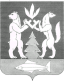 